Panier Lapin de Pâque et sa carotteMme Edy, assistante maternelle de la commune de Nangis, vous présente un panier de pâque créer avec et pour les enfants.Intérêt :Chaque année une chasse monstrueuse a lieu ; et tous se disputent la place de celui qui en ramassera le plus ! Il est toujours intéressant d’avoir sous la main un panier personnalisé pour récupérer nos trouvailles. Ce panier que vous pourrez proposer aux enfants saura certainement attiré leurs attentions. Alors à vos papiers et vos ciseaux … Matériel :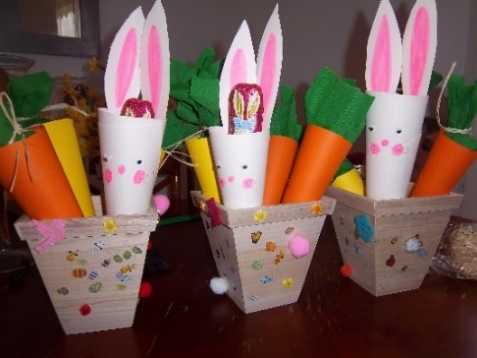 Pour créer le panier :un carrée 10 cm de côté4 trapèzes de 10 cm de base. Hauteur selon le choix de la profondeur du panierScotchCiseaux Pour créer le lapin et la carotte : • Feuilles canson blanche pour fabriquer le lapin et orange pour créer une carotte• Feuilles canson ou en feutrine rose pour confectionné les oreilles du lapin • Papier crépon vert pour les feuilles de la carotte• feutres• Gommettes • Yeux autocollant (facultatif)Préparation :Pour créer le pot : Laisser les enfants décorer les formes en carton puis les découper. 
Scotcher chaque base de trapèze à l’un des côtés du carré puis
fixer les côtés du trapèze entre euxPour créer le lapin est les carottes :Les feuilles blanches et orange peuvent être décorées par les enfants (gommettes, feutres, ...) 
Rouler chacune d’elles afin de confectionner deux cônes fixés par du scotch.Pour le cône blanc : Au sommet du cône, dessiner les oreilles du lapin. Découper le superflu de papier blanc. Découper deux formes ovales dans la feuille ou feutrine rose. Les coller à l’intérieur des oreilles blanches. Finir le lapin en ajoutant les yeux et le nez.Pour le cône orange : agrémenter le sommet du cône orange avec du papier crépon en guise de feuillageBonne chasse à tous.